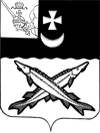 ПРЕДСТАВИТЕЛЬНОЕ СОБРАНИЕБЕЛОЗЕРСКОГО МУНИЦИПАЛЬНОГО РАЙОНАРЕШЕНИЕОт 30.09.2014 № 78О внесении изменений и дополнений в Положение об Общественном Совете Белозерского муниципального районаВ соответствии со ст. 18 Устава Белозерского муниципального района, Представительное Собрание района РЕШИЛО:Внести в Положение об Общественном Совете Белозерского муниципального района, утвержденное  решением Представительного Собрания района от 15.12.2009 № 108 изменения и дополнения, изложив его в новой редакции (прилагается).2. Настоящее решение подлежит официальному опубликованию в районной газете «Белозерье» и размещению на официальном сайте Белозерского муниципального района в информационно-телекоммуникационной сети «Интернет». Председатель Представительного Собрания района:                                                                 А.П.Яковчук Глава района:			                    	                              Е.В.Шашкин